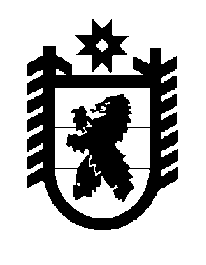 Российская Федерация Республика Карелия    ПРАВИТЕЛЬСТВО РЕСПУБЛИКИ КАРЕЛИЯПОСТАНОВЛЕНИЕот  28 января 2019 года № 31-Пг. Петрозаводск О внесении изменений в Положение об Управлении записи актов гражданского состояния Республики КарелияПравительство Республики Карелия п о с т а н о в л я е т:Внести в пункт 9 Положения об Управлении записи актов гражданского состояния Республики Карелия, утвержденного постановлением Правительства Республики Карелия от 16 ноября 2010 года № 251-П «Об утверждении Положения об Управлении записи актов гражданского состояния  Республики Карелия» (Собрание законодательства Республики Карелия, 2010, № 11, 
ст. 1454; 2011, № 10, ст. 1637; 2012, № 11, ст. 2027; 2013, № 2, ст. 250; № 12, 
ст. 2282; 2014, № 7, ст. 1294; 2017, № 12, ст. 2477, 2486), следующие изменения:дополнить подпунктом 14.3 следующего содержания:«14.3) обеспечивает при реализации своих полномочий приоритет целей и задач по развитию конкуренции на товарных рынках в установленной сфере деятельности;»;подпункт 31 изложить в следующей редакции:«31) выдает повторные свидетельства о государственной регистрации акта гражданского состояния, иные документы, подтверждающие наличие или отсутствие факта государственной регистрации акта гражданского состояния;»;подпункт 33 признать утратившим силу;4) подпункты 36, 37 изложить в следующей редакции:«36) сообщает сведения о государственной регистрации акта гражданского состояния по запросу суда (судьи), органов прокуратуры, органов дознания или следствия, органов, осуществляющих оперативно-разыскную деятельность, федерального органа исполнительной власти, осуществляющего функции по контролю и надзору за соблюдением законодательства о налогах и сборах (его территориального органа), федерального органа исполнительной власти в сфере внутренних дел (его территориального органа), Уполномоченного по правам человека в Российской Федерации, Уполномоченного при Президенте Российской Федерации по правам ребенка, уполномоченного по правам человека в субъекте Российской Федерации либо уполномоченного по правам ребенка в субъекте Российской Федерации;37) осуществляет в порядке, установленном Правительством Российской Федерации, предоставление военным комиссариатам муниципальных образований в Республике Карелия сведений о государственной регистрации актов гражданского состояния, содержащихся в Едином государственном реестре записей актов гражданского состояния, на бумажном носителе 
до  обеспечения доступа военных комиссариатов муниципальных образований в Республике Карелия к единой системе межведомственного электронного взаимодействия;»;5) в подпункте 39 слова «и записей актов» исключить;6) подпункт 45 изложить в следующей редакции:«45) обеспечивает сопровождение информационной системы Управления с учетом требований к защите информации в целях перевода книг государственной регистрации актов гражданского состояния (актовых книг) 
в электронную форму;»;7) подпункт 49 изложить в следующей редакции:«49) реализует мероприятия по профессиональному развитию государственных гражданских служащих Управления;»;8) подпункт 52 изложить в следующей редакции:«52) участвует в подготовке проектов ежегодных отчетов Главы Республики Карелия о результатах деятельности Правительства Республики Карелия, в том числе по вопросам, поставленным Законодательным Собранием Республики Карелия, в установленных сферах деятельности;».           Глава Республики Карелия 					                  А.О. Парфенчиков